На сайте Федерального казначейства https://roskazna.ru/gis/ehlektronnyj-byudzhet/edinyy-portal-byudzhetnoy-sistemy/?year=2019 размещены инструкции и видео материалы по работе с личным кабинетом Единого портала бюджетной системы Российской Федерации: (ЛК ЕПБС https://lk2012.budget.gov.ru  подкомплекс  УФК):https://roskazna.ru/gis/ehlektronnyj-byudzhet/edinyy-portal-byudzhetnoy-sistemy/?year=2019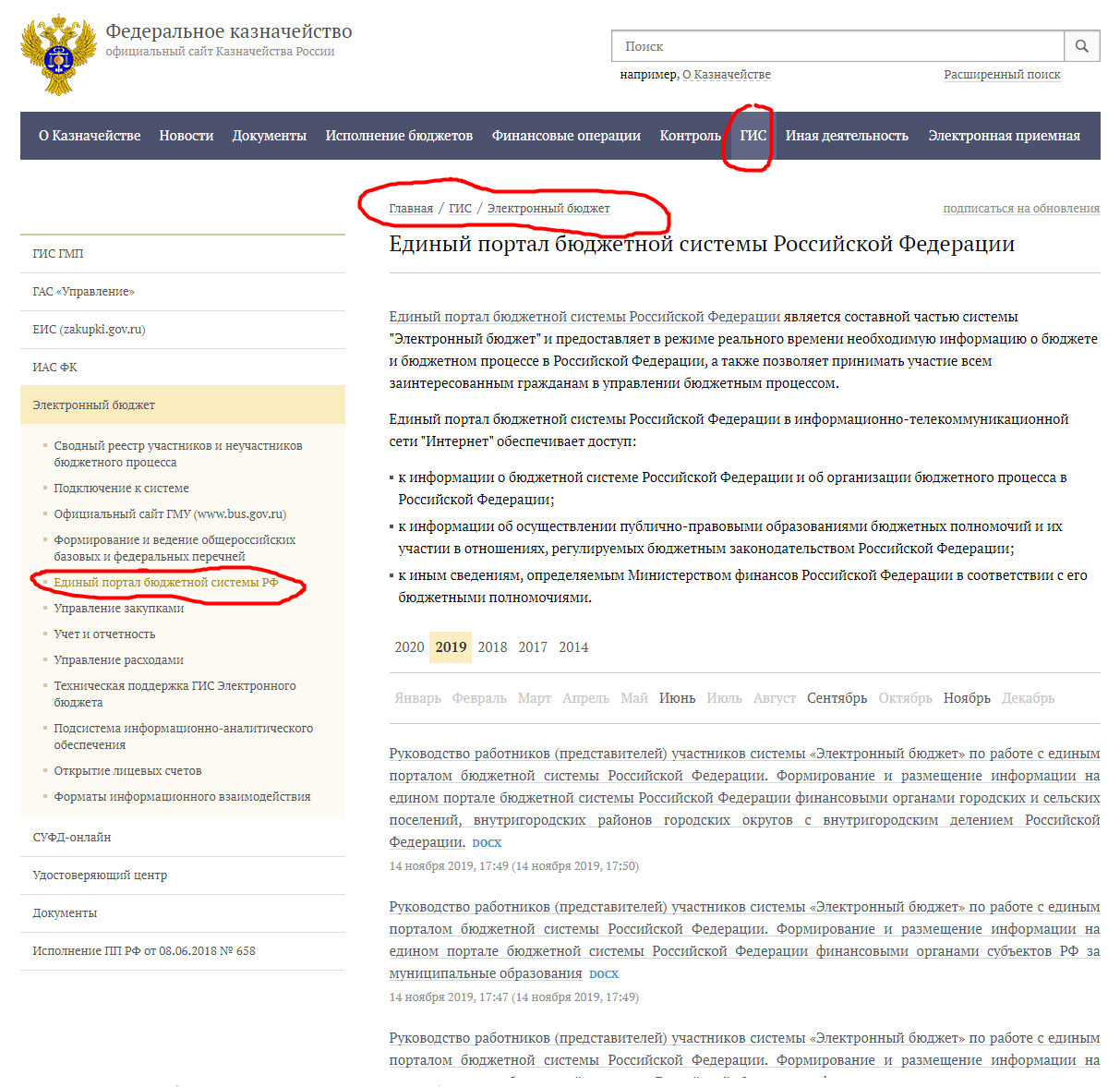 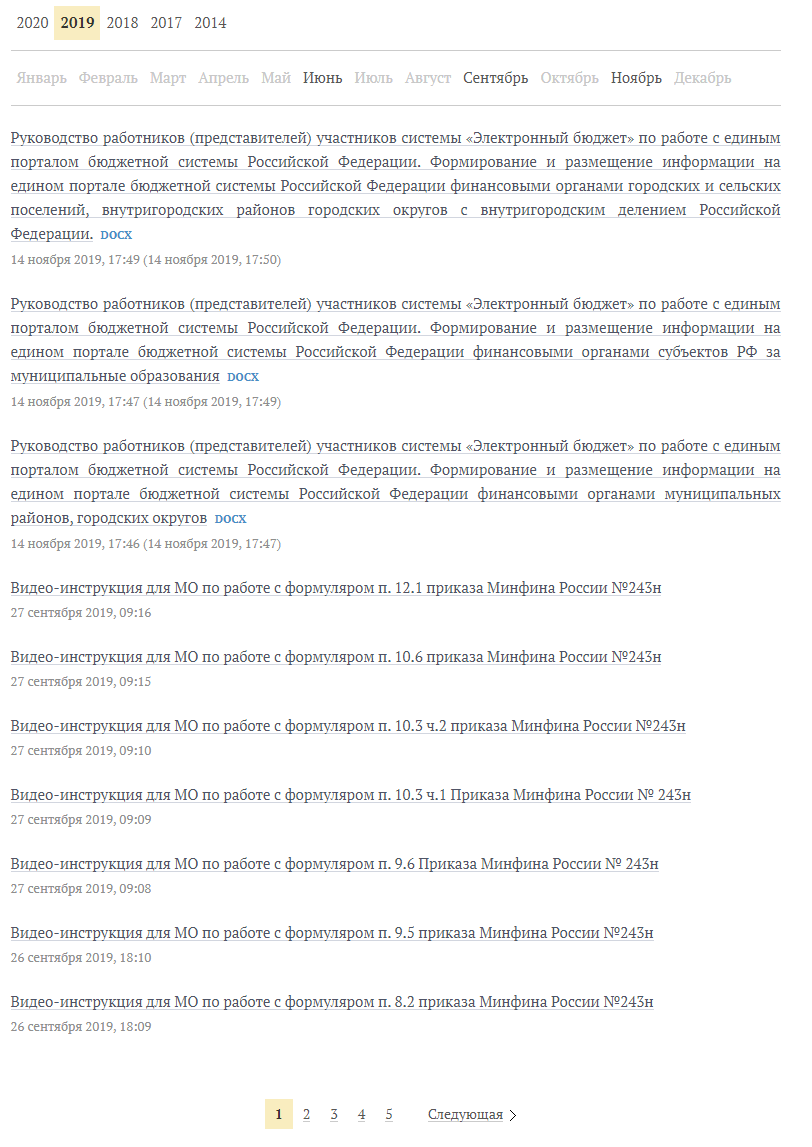 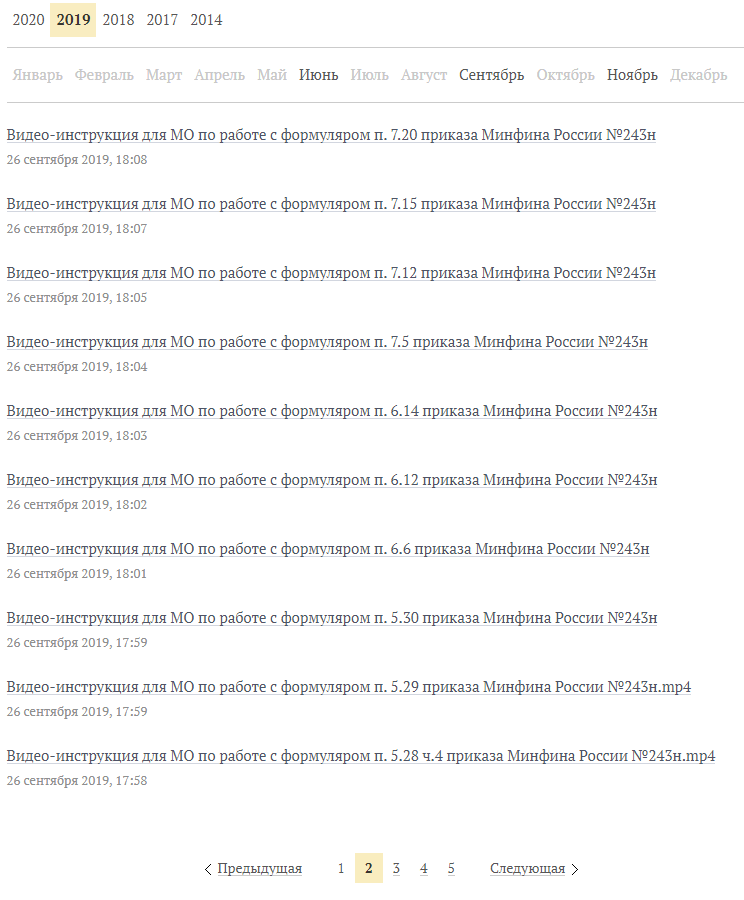 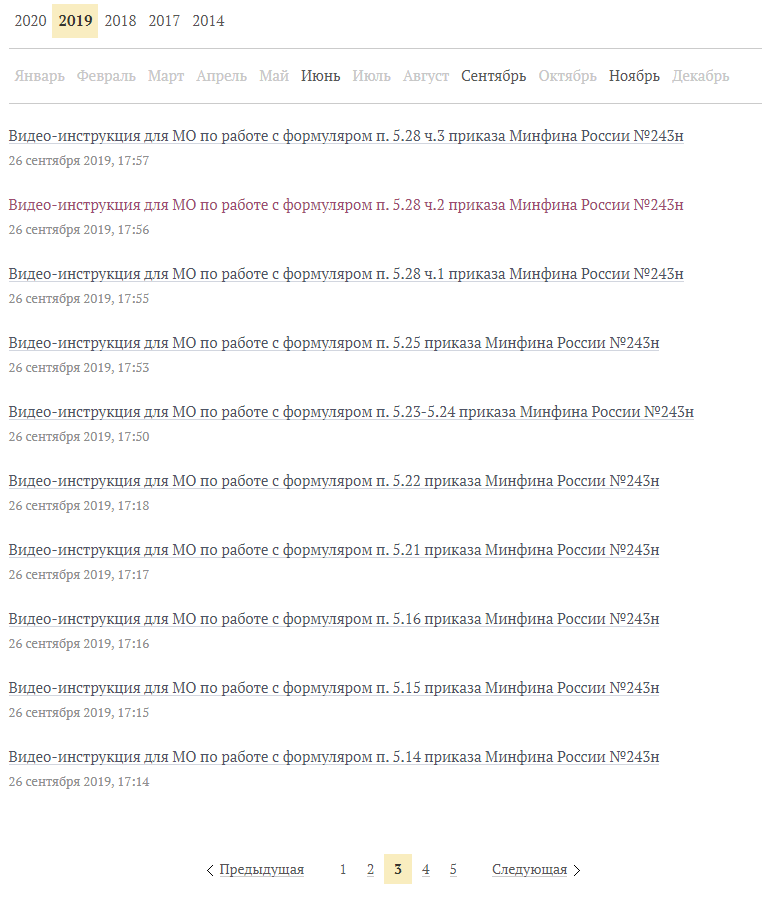 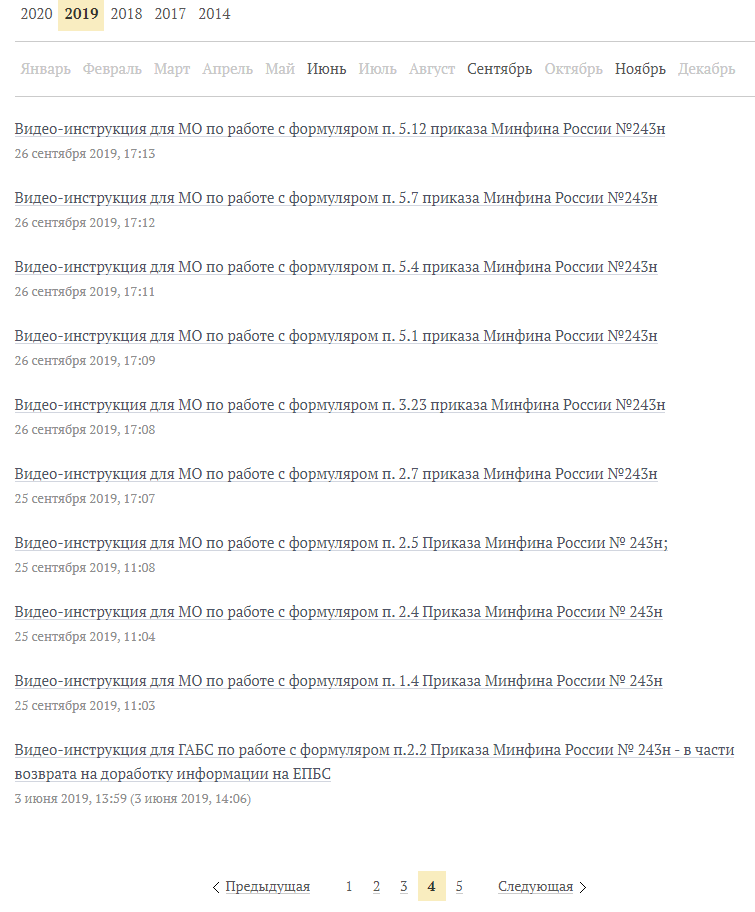 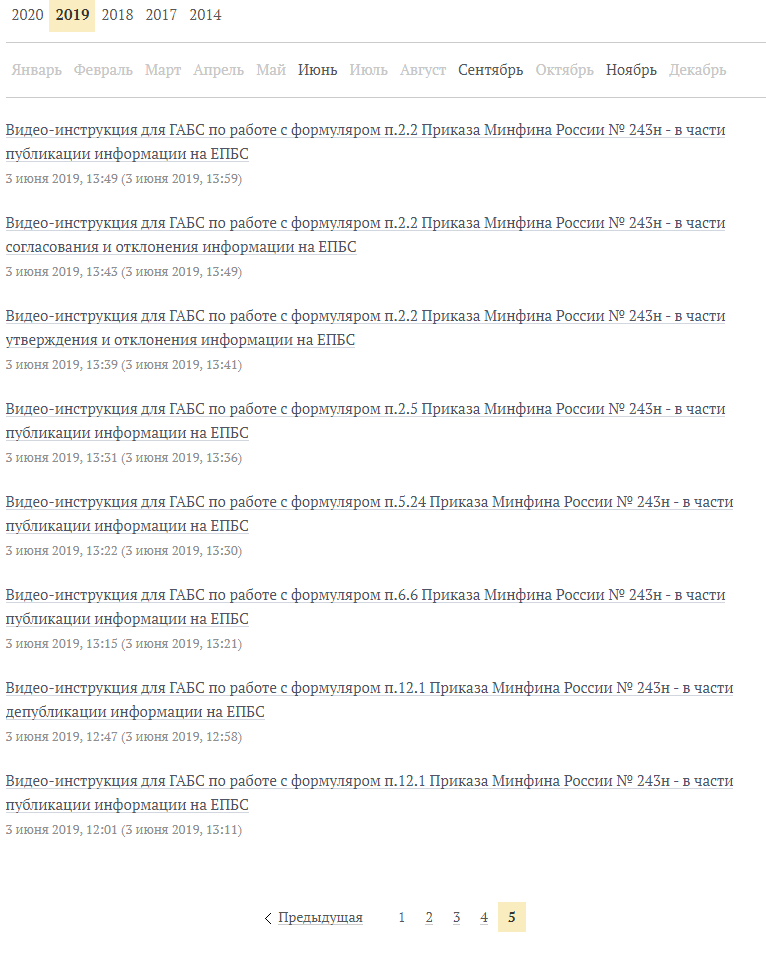 